על מנת לאשר הזמנה זו יש:
- למלא מספר כרטיס אשראי, לחתום ולהשיב למייל mangalistim4u@gmail.com או לפקס 03-7621113
- במקרה בו אין אפשרות להדפיס, ניתן להשיב מייל חוזר ולציין הנני מאשר הזמנה זו  + פרטי כרטיס אשראי.
* מספר ההזמנה ימולא ע"י נציג החברה.שים לב: צוות האירוע משוריין לך בהתאם לכמות הסועדים המצוינת בהזמנה זו. לא ניתן להפחית את כמות הסועדים לאחר אישור ההזמנה.
שם המזמין:_______________ חתימת המזמין:_________________ 

אישור הזמנה זו מותנה בחתימת נציג "המנגליסטים":שם צוות מבצע:_______________ חתימת מנהל הצוות:______________על המנגל 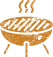 סטייק אנטריקוטסטייק אנטריקוט מתובל במלח ופלפלצלעות טלהצלע טלה מתובל במלח ופלפלשיפודי פרגיתפרגית משובחת מוגשת על שיפוד ומתובלת במלח ופלפלקבב הביתבשר בקר בתיבול מלח, פלפל ופיטרוזיליהחזה עוףחזה עוף בתיבול מלח ופלפלנקניקיות מרגזנקניקות מרגז פיקנטיותסלטים 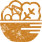 סלט חומוס 
חומוס, פפריקה ושמן זיתסלט טחינהטחינה, פלפל, מלח, שום ולימוןסלט ירקות קצוץסלט ירקות קצוץ, מלח פלפל ושמן זיתסלט כרובסלט כרוב לבן קצוץ ומתובלסלט טבולה
טבולה, עגבניות, פטרויזליה, שום, פטרוזיליה, לימון ושמן זיתסלט עגבניות שרי
עגבניות שרי ובצל סגול בתיבול פיקנטיסלט חצילים בטחינה
חציל על האש מרוסק ומתובל בטחינהסלט עלים ירוק
חסה, רוקט, נבטים, שברי אגוזים, לימון, מלחפלפל ושמן זית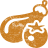 תוספות חמות סירות תפוח אדמהסירות תפו"א אפויים בתנור בשמן זית, טימין, מלח ופלפל
אורז שקדים וצימוקיםאורז בסמתי עם שברי שקדים וצימוקים
ירקות על האש
אנטיפסטי על הגריל – עגבניה, בצל, פלפלים, חציל וקישוא
צ'יפס פריך 
צ'יפס פריך בטיגון על המקוםשתיה קרה 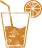 מים קרים 
מים קרים, קרח ולימון
לימונדה קרה
לימונדה, קרח, נענע ולימון
משקאות מוגזים
קוקה קולה, קולה זירו, ספרייט, ספרייט זירו, פיוזטי וסודה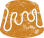 קינוחים ושתיה חמה עוגת שוקולד
עוגת שוקולד נימוחה וגאנש שוקולדעוגת תפוחים
עוגת תפוחים ופרורי קראמבלפירות העונה
מבחר פירות העונה
קפה שחור
קפה שחור הנמזג בכוסות קטנות – מוגש ביחד עם הקינוחיםתה צמחים
חליטת עלי תה ונענע – מוגש ביחד עם הקינוחיםהזמנה מספר:שם המזמין:שם החברה/הארגון:    טלפון נייד: טלפון נייד: דוא"ל:  תאריך אירוע:  ‏תאריך אירוע:  ‏כתובת אירוע:  שעת הארוחה:  שעת הגעת הצוות:הערות להזמנה:מס' סועד מבוגר:
* מעל גיל 10	מחיר סועד מבוגר:
* מחיר מלאסועדים מבוגרים - סך עלות:מס' סועד ילד:
* גילאי 5-10מחיר סועד ילד:
* 50% הנחה בתפריט זהסועדים ילדים - סך עלות:תוספות להזמנה :תוספות להזמנה :תוספות להזמנה – סך עלות:סה"כ לתשלום לפני מע"מ:    סה"כ לתשלום לפני מע"מ:    סה"כ לתשלום כולל מע"מ:    כרטיס אשראי לחיוב וביטחון:מספר כרטיס: תוקף:CVV: תעודת זהות:שם בעל הכרטיס:  כרטיס אשראי לחיוב וביטחון:מספר כרטיס: תוקף:CVV: תעודת זהות:שם בעל הכרטיס:  השרות כולל:גרילמנים ואנשי צוותמזנוני הגשת בופהכלי הגשה מהודריםכלי אוכל חד"פ מהודר ומתכלה – עץ במבוקמשך הארוחה כשעתייםכרטיס אשראי לחיוב וביטחון:מספר כרטיס: תוקף:CVV: תעודת זהות:שם בעל הכרטיס:  כרטיס אשראי לחיוב וביטחון:מספר כרטיס: תוקף:CVV: תעודת זהות:שם בעל הכרטיס:  תנאי תשלום: כרטיס אשראי ביום האירועתנאי ביטול:ביטול מעל 30 יום ממועד האירוע – 10% מסך ההזמנה 
ביטול מתחת ל – 30 יום 15% מסך ההזמנה
ביטול מתחת ל – 15 יום 20% מסך ההזמנה
ביטול מתחת ל – 5 ימים 25% מסך ההזמנה